Муниципальное дошкольное образовательное учреждение "Детский сад № 192"НЕЛЬЗЯ ПРИНОСИТЬ В ДЕТСКИЙ САДВсе мы – воспитатели и родители, в равной              степени несём ответственность за жизнь и здоровье наших детей.Поэтому всем нам надо знать все, что может причинить вред их здоровьюНЕЛЬЗЯ ПРИНОСИТЬ 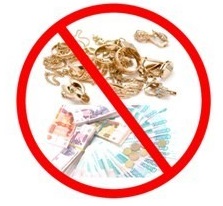 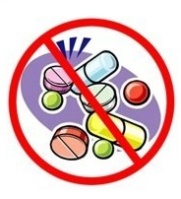 ЛЕКАРСТВА, ВИТАМИНЫ,КАПЛИ, СПРЕИ и т.д.Детский сад не лечебное учреждение и ни воспитатели, ни даже медсестра не имеют права давать детям лекарства в детском саду.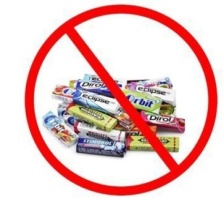 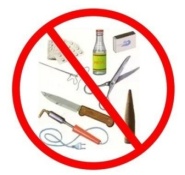 ОПАСНЫЕ ИГРУШКИ:Колющие и острые предметы (дротики, булавки, скрепки, гвозди и т.д.) режущие, стеклянные и мелкие предметы (бусинки, пуговицы, батарейки, киндер - игрушки и т. д)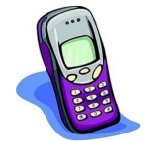 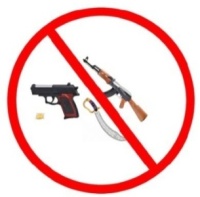 ОРУЖИЕ:пистолеты, автоматы, сабли, мечи, так как они провоцируют детей к агрессивным играм.ПРОДУКТЫ ПИТАНИЯ: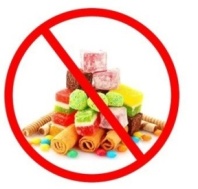 пирожные, фрукты, соки, чипсы, конфеты, сырки и т.д. в дошкольном учреждении сбалансированное 4-х разовое питание и в дополнительном питании в детском саду ваш ребёнок не нуждается.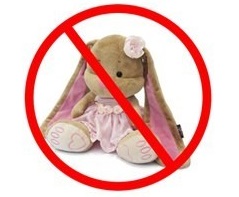 Старые,грязные, МЯГКИЕ ИГРУШКИ, надувные шары, старые книги, журналы – все они являются источником различных инфекций, переносчиками опасных вирусов.ЦЕННЫЕ ВЕЩИ: золотые украшения (цепочки, серьги), дорогостоящие игрушки, деньги. Работники дошкольного учреждении не несут ответственности за них.Особенно коварны ЖВАЧКИ: дети могут делиться ими изо рта в рот, лечь спать со жвачкой и задохнуться во сне.СОТОВЫЙ ТЕЛЕФОН: ребенок может случайно вызвать экстренные службы, позвонить за границу и т.д.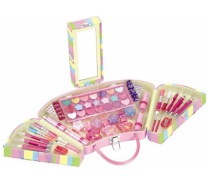 ПРЕДМЕТЫ КОСМЕТИКИ – детскую туалетную воду, лак для ногтей, помада и другие. Дети, играя, могут испортить одежду или, используя косметику вызвать аллергическую реакции.Отдавая ребенка в группу, в доброжелательной форме, проверьте карманы одежду вашего ребенка. Ребенок незаметно для вас может легко положить любой опасный предмет, взятый из дома или по дороге в детский сад.Эти ограничения не прихоть воспитателей, а требования СанПиНа и Роспотребнадзора.ПОМНИТЕ ГЛАВНОЕ ДЛЯ ВСЕХ НАС – ЭТО ЖИЗНЬ И ЗДОРОВЬЕ НАШИХ ДЕТЕЙ!Родителям - на заметку,Детям на пользуКонсультацию для родителейдетей дошкольного возраста  Подготовила: воспитатель Мужикова Н.А.